1.	Tätä lomaketta käytetään anottaessa lupaa radioamatööriliikenteessä käytettävälle automaattiasemalle (puhetoistinasema, postilaatikko, digitaalitoistin jne.).2.	Radioamatöörimääräysten mukaan erikoislupaa tarvitaan, kun halutaan käyttää ilman radioamatöörin välitöntä valvontaa toimivaa asemaa. Jos asema on käytössä ollessaan välittömässä valvonnassa, erikoislupaa ei tarvita.3.	Luvanhaltijan tulee olla rekisteröity yhdistys, jonka tarkoituksena on radioamatööritoiminnan edistäminen ja tukeminen. Yhdistysrekisterinumero tai y-tunnus on ilmoitettava.4.	Lupahakemukseen tulee ehdottomasti liittää peruskartan (1:25 000) lehti, johon on merkitty lähetinantennin sijaintipaikka.5.	Puhetoistinasemille myönnetään pääsääntöisesti RA- ja RU-alkuisia (VHF ja UHF), postilaatikkoasemille RB-alkuisia ja digitaalisille toistinasemille RD-alkuisia tunnuksen suffiksiosia.6.	Kaikkien pyydettyjen tietojen huolellinen täyttäminen nopeuttaa hakemuksen käsittelyä merkittävästi.7.	Hakemus pyydetään lähettämään Suomen Radioamatööriliittoon (PL 44, 00441 Helsinki), joka tarkistaa haettujen taajuuksien sopivuuden kansallisiin ja kansainvälisiin taajuussuunnitelmiin sekä toimittaa hakemuksen edelleen Liikenne- ja viestintävirastoon.Lupien automaattinen uusinta: Radiolähettimien luvat ovat voimassa määräajan. Useimmat radioluvat uusitaan ja lähetetään luvanhaltijalle automaattisesti ilman erillistä hakemusta. Asiakas voi halutessaan irtisanoa lupansa ilmoittamalla siitä kirjeitse tai sähköpostitse Liikenne- ja viestintävirastolle.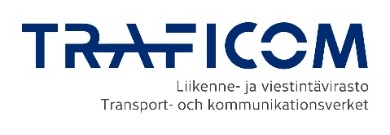 RADIOAMATÖÖRILIIKENTEESSÄ 	1 (3)KÄYTETTÄVÄN AUTOMAATTISEN 	EAASEMAN LUPAHAKEMUSRADIOAMATÖÖRILIIKENTEESSÄ 	1 (3)KÄYTETTÄVÄN AUTOMAATTISEN 	EAASEMAN LUPAHAKEMUSRADIOAMATÖÖRILIIKENTEESSÄ 	1 (3)KÄYTETTÄVÄN AUTOMAATTISEN 	EAASEMAN LUPAHAKEMUSHAKIJAN TIEDOTHAKIJAN TIEDOTHAKIJAN TIEDOTHAKIJAN TIEDOTHAKIJAN TIEDOTHAKIJAN TIEDOTHakijan nimiHakijan nimiHakijan nimiHakijan nimiHakijan nimiYhdistysrekisterinumero/y-tunnusHakijan osoiteHakijan osoiteHakijan osoitePostinumeroPostinumeroPostitoimipaikkaSähköpostiSähköpostiSähköpostiSähköpostiSähköpostiSähköpostiHakemuksen tyyppi Ensihakemus	 Uusinta	 Muutos, mikä:      Hakemuksen tyyppi Ensihakemus	 Uusinta	 Muutos, mikä:      Hakemuksen tyyppi Ensihakemus	 Uusinta	 Muutos, mikä:      Hakemuksen tyyppi Ensihakemus	 Uusinta	 Muutos, mikä:      Hakemuksen tyyppi Ensihakemus	 Uusinta	 Muutos, mikä:      Hakemuksen tyyppi Ensihakemus	 Uusinta	 Muutos, mikä:      Aseman tunnus (tai ehdotus tunnukseksi)Aseman tunnus (tai ehdotus tunnukseksi)Aseman tunnus (tai ehdotus tunnukseksi)Aseman tunnus (tai ehdotus tunnukseksi)Aseman tunnus (tai ehdotus tunnukseksi)Aseman tunnus (tai ehdotus tunnukseksi) Sallin lupatietojeni luovuttamisen radioamatöörien kansalliselle etujärjestölle. Sallin lupatietojeni luovuttamisen radioamatöörien kansalliselle etujärjestölle. Sallin lupatietojeni luovuttamisen radioamatöörien kansalliselle etujärjestölle. Sallin lupatietojeni luovuttamisen radioamatöörien kansalliselle etujärjestölle. Sallin lupatietojeni luovuttamisen radioamatöörien kansalliselle etujärjestölle. Sallin lupatietojeni luovuttamisen radioamatöörien kansalliselle etujärjestölle.VASTUULLINEN VALVOJAVASTUULLINEN VALVOJAVASTUULLINEN VALVOJAVASTUULLINEN VALVOJAVASTUULLINEN VALVOJAVASTUULLINEN VALVOJANimiNimiNimiNimiNimiPuhelinnumeroOsoiteOsoiteOsoiteOsoiteOsoiteAsematunnusSähköpostiSähköpostiSähköpostiSähköpostiSähköpostiSähköpostiHAKEMUSTA KOSKEVIIN TIEDUSTELUIHIN VASTAA (Täytetään, mikäli eri henkilö kuin valvoja)HAKEMUSTA KOSKEVIIN TIEDUSTELUIHIN VASTAA (Täytetään, mikäli eri henkilö kuin valvoja)HAKEMUSTA KOSKEVIIN TIEDUSTELUIHIN VASTAA (Täytetään, mikäli eri henkilö kuin valvoja)HAKEMUSTA KOSKEVIIN TIEDUSTELUIHIN VASTAA (Täytetään, mikäli eri henkilö kuin valvoja)HAKEMUSTA KOSKEVIIN TIEDUSTELUIHIN VASTAA (Täytetään, mikäli eri henkilö kuin valvoja)HAKEMUSTA KOSKEVIIN TIEDUSTELUIHIN VASTAA (Täytetään, mikäli eri henkilö kuin valvoja)NimiNimiNimiNimiNimiPuhelinnumeroOsoiteOsoiteOsoiteOsoiteOsoiteOsoiteSähköpostiSähköpostiSähköpostiSähköpostiSähköpostiSähköpostiASEMAN SIJAINTI JA KÄYTTÖTARKOITUSASEMAN SIJAINTI JA KÄYTTÖTARKOITUSASEMAN SIJAINTI JA KÄYTTÖTARKOITUSASEMAN SIJAINTI JA KÄYTTÖTARKOITUSASEMAN SIJAINTI JA KÄYTTÖTARKOITUSASEMAN SIJAINTI JA KÄYTTÖTARKOITUSKuntaKuntaKuntaKunnan osaKunnan osaKunnan osaLähiosoiteLähiosoiteLähiosoiteLähiosoiteLähiosoiteLähiosoiteAseman maantieteelliset koordinaatit asteina, minuutteina ja sekunteinaAseman maantieteelliset koordinaatit asteina, minuutteina ja sekunteinaAseman maantieteelliset koordinaatit asteina, minuutteina ja sekunteinaAseman maantieteelliset koordinaatit asteina, minuutteina ja sekunteinaAseman maantieteelliset koordinaatit asteina, minuutteina ja sekunteinaAseman maantieteelliset koordinaatit asteina, minuutteina ja sekunteina     º      `      ” E     º      `      ” E     º      `      ” E     º      `      ” N     º      `      ” N     º      `      ” NKuvaus antennin sijoituspaikasta (esim. yleisradiomasto, asuinkerrostalon katto jne.)Kuvaus antennin sijoituspaikasta (esim. yleisradiomasto, asuinkerrostalon katto jne.)Kuvaus antennin sijoituspaikasta (esim. yleisradiomasto, asuinkerrostalon katto jne.)Kuvaus antennin sijoituspaikasta (esim. yleisradiomasto, asuinkerrostalon katto jne.)Kuvaus antennin sijoituspaikasta (esim. yleisradiomasto, asuinkerrostalon katto jne.)Kuvaus antennin sijoituspaikasta (esim. yleisradiomasto, asuinkerrostalon katto jne.)Onko aseman sijoituspaikassa muita lähetinantenneja? Ei	 Kyllä, kenen:      Onko aseman sijoituspaikassa muita lähetinantenneja? Ei	 Kyllä, kenen:      Onko aseman sijoituspaikassa muita lähetinantenneja? Ei	 Kyllä, kenen:      Onko aseman sijoituspaikassa muita lähetinantenneja? Ei	 Kyllä, kenen:      Onko aseman sijoituspaikassa muita lähetinantenneja? Ei	 Kyllä, kenen:      Onko aseman sijoituspaikassa muita lähetinantenneja? Ei	 Kyllä, kenen:      Traficomin mastopaikkakoodi (jos tiedossa)Traficomin mastopaikkakoodi (jos tiedossa)Traficomin mastopaikkakoodi (jos tiedossa)Traficomin mastopaikkakoodi (jos tiedossa)Traficomin mastopaikkakoodi (jos tiedossa)Traficomin mastopaikkakoodi (jos tiedossa)Aseman käyttötarkoitus Puhetoistinasema	 Postilaatikko/cluster	 Digipeater/node	 Majakka Muu, mikä:      Aseman käyttötarkoitus Puhetoistinasema	 Postilaatikko/cluster	 Digipeater/node	 Majakka Muu, mikä:      Aseman käyttötarkoitus Puhetoistinasema	 Postilaatikko/cluster	 Digipeater/node	 Majakka Muu, mikä:      Aseman käyttötarkoitus Puhetoistinasema	 Postilaatikko/cluster	 Digipeater/node	 Majakka Muu, mikä:      Aseman käyttötarkoitus Puhetoistinasema	 Postilaatikko/cluster	 Digipeater/node	 Majakka Muu, mikä:      Aseman käyttötarkoitus Puhetoistinasema	 Postilaatikko/cluster	 Digipeater/node	 Majakka Muu, mikä:      Kuvaus asemasta, jolle lupa haetaan (erityisominaisuudet)Kuvaus asemasta, jolle lupa haetaan (erityisominaisuudet)Kuvaus asemasta, jolle lupa haetaan (erityisominaisuudet)Kuvaus asemasta, jolle lupa haetaan (erityisominaisuudet)Kuvaus asemasta, jolle lupa haetaan (erityisominaisuudet)Kuvaus asemasta, jolle lupa haetaan (erityisominaisuudet)Asema toimii       eri taajuudella, joista kustakin erikseen on ohessa tekniset tiedot sisältävä hakemuksen liitesivu.Asema toimii       eri taajuudella, joista kustakin erikseen on ohessa tekniset tiedot sisältävä hakemuksen liitesivu.Asema toimii       eri taajuudella, joista kustakin erikseen on ohessa tekniset tiedot sisältävä hakemuksen liitesivu.Asema toimii       eri taajuudella, joista kustakin erikseen on ohessa tekniset tiedot sisältävä hakemuksen liitesivu.Asema toimii       eri taajuudella, joista kustakin erikseen on ohessa tekniset tiedot sisältävä hakemuksen liitesivu.Asema toimii       eri taajuudella, joista kustakin erikseen on ohessa tekniset tiedot sisältävä hakemuksen liitesivu.SUOSTUMUS RADIOLUVAN UUSINTAAN, PÄIVÄYS JA ALLEKIRJOITUSSUOSTUMUS RADIOLUVAN UUSINTAAN, PÄIVÄYS JA ALLEKIRJOITUSSUOSTUMUS RADIOLUVAN UUSINTAAN, PÄIVÄYS JA ALLEKIRJOITUSSUOSTUMUS RADIOLUVAN UUSINTAAN, PÄIVÄYS JA ALLEKIRJOITUSSUOSTUMUS RADIOLUVAN UUSINTAAN, PÄIVÄYS JA ALLEKIRJOITUSSUOSTUMUS RADIOLUVAN UUSINTAAN, PÄIVÄYS JA ALLEKIRJOITUSSuostun, että radiolupa uusitaan automaattisesti
sen voimassaolon päättyessä.Suostun, että radiolupa uusitaan automaattisesti
sen voimassaolon päättyessä.Suostun asian sähköiseen käsittelyyn (tiedustelut/täydennyspyynnöt) ja päätöksen tiedoksiantoon sähköpostitse.Suostun asian sähköiseen käsittelyyn (tiedustelut/täydennyspyynnöt) ja päätöksen tiedoksiantoon sähköpostitse.Paikka ja aikaPaikka ja aikaHakijan allekirjoitus ja nimenselvennysHakijan allekirjoitus ja nimenselvennysHakijan allekirjoitus ja nimenselvennysHakijan allekirjoitus ja nimenselvennysLIITTEETLIITTEETLIITTEETLIITTEETLIITTEETLIITTEET- Taajuuskohtaiset tekniset tiedot       kpl- Peruskartan lehti antennin sijoituspaikasta (vain ensihakemukset ja asemapaikan muutokset)- Taajuuskohtaiset tekniset tiedot       kpl- Peruskartan lehti antennin sijoituspaikasta (vain ensihakemukset ja asemapaikan muutokset)- Taajuuskohtaiset tekniset tiedot       kpl- Peruskartan lehti antennin sijoituspaikasta (vain ensihakemukset ja asemapaikan muutokset)- Taajuuskohtaiset tekniset tiedot       kpl- Peruskartan lehti antennin sijoituspaikasta (vain ensihakemukset ja asemapaikan muutokset)- Taajuuskohtaiset tekniset tiedot       kpl- Peruskartan lehti antennin sijoituspaikasta (vain ensihakemukset ja asemapaikan muutokset)- Taajuuskohtaiset tekniset tiedot       kpl- Peruskartan lehti antennin sijoituspaikasta (vain ensihakemukset ja asemapaikan muutokset)	LIITE	2 (3)	AUTOMAATTISEN RADIOAMATÖÖRI-
	ASEMAN LUPAHAKEMUKSEEN	LIITE	2 (3)	AUTOMAATTISEN RADIOAMATÖÖRI-
	ASEMAN LUPAHAKEMUKSEEN	LIITE	2 (3)	AUTOMAATTISEN RADIOAMATÖÖRI-
	ASEMAN LUPAHAKEMUKSEENTAAJUUSKOHTAISET TEKNISET TIEDOT	TAAJUUSKOHTAISET TEKNISET TIEDOT	TAAJUUSKOHTAISET TEKNISET TIEDOT	LähetysVastaanottoToimintataajuus, MHzLähettimen ulostuloteho, WKaistanleveys, kHz ja läheteluokkaAntennin korkeus maanpinnasta, mAntennin korkeus merenpinnasta, mAntennin vahvistus pääkeilan suunnassa, dBiAntennin pääkeilan suuntaAntennin polarisaatioSiirtojohdon vaimennusSelvitys aseman ohjauksen järjestämisestäSelvitys aseman ohjauksen järjestämisestäSelvitys aseman ohjauksen järjestämisestäTarkka selvitys liikenteen valvonnastaTarkka selvitys liikenteen valvonnastaTarkka selvitys liikenteen valvonnastaPerustelu aseman toiminnalle ja taajuuden käyttötarkoitusPerustelu aseman toiminnalle ja taajuuden käyttötarkoitusPerustelu aseman toiminnalle ja taajuuden käyttötarkoitusHAKEMUKSEN TÄYTTÖOHJEITA	3 (3)